Cooperativa nº 7029 – Pudahuel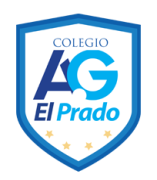 Teléfonos:  227499500  -   227476072www.colegioelprado.cl	direccioncolegioelprado@gmail.comRBD: 24790-1          Rosa Neira Lagos                                                                                   Curso: 8° básicoGUIA N° 4LENGUA Y LITERATURANombre:_______________________________________________________Fecha: _______________________Unidad N°1 ¿A quiénes amamos en este mundo?Páginas 10 y 11 del texto del estudiante.Indicaciones:Observar las imágenes artísticas que representan diversas experiencias humanas.Para apreciar estas obras artísticas, hay que tener al menos tres aspectos fundamentales para analizar.Materialidad: Qué materiales, insumos e instrumentos usaron en su creación.Lenguaje visual: Qué nos quiere decir y qué recursos utiliza para hacerlo.Propósito expresivo: Para qué se creó la obra artística.Después de observar y leer la información de cada obra responde:1.- Observa la obra “Las tres cantantes” ¿Dónde están? Imagínalo y escribe un breve relato en que se distinga cuándo habla el narrador y cuándo hablan los personajes.2.- ¿Qué experiencias reflejadas en las obras representan el amor? Fundamenta.3.- ¿Qué tipo de amor expresa cada obra?Enviar sus guías a proferosita.nl@gmail.comHoja para responder: